Об определении должностного лица административного отдела, ответственного за работу по профилактике коррупционных и иных правонарушений в Территориальном органе Федеральной службы государственной статистики по Республике Саха (Якутия)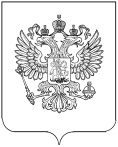 В соответствии с Федеральным Законом от 25.12.2008г. №273-ФЗ «О противодействии коррупции», в целях реализации Указа Президента Российской Федерации от 21.09.2009г. №1065 «О проверке достоверности и полноты сведений, представляемых гражданами, претендующими на замещение должностей федеральной государственной службы, и федеральными государственными служащими, и соблюдения федеральными государственными служащими требований к служебному поведению», во исполнение Приказа Росстата от 08.10.2009г. №219,           п р и к а з ы в а ю:Определить должностное лицо административного отдела, ответственного за работу по профилактике коррупционных и иных правонарушений:- Христофорова Н.А. – главный специалист-эксперт.2. Административному отделу внести изменения в должностной регламент указанного федерального государственного гражданского служащего, ответственного за работу по профилактике коррупционных и иных правонарушений, возложив на него функции, утвержденные Указом Президента РФ от 21.09.2009г. №1065.3. Контроль за исполнением настоящего приказа оставляю за собой.Руководитель                                                                                   И.К.ГаеваяРОССТАТТЕРРИТОРИАЛЬНЫЙ ОРГАН ФЕДЕРАЛЬНОЙ СЛУЖБЫ ГОСУДАРСТВЕННОЙ СТАТИСТИКИ ПО РЕСПУБЛИКЕ САХА (ЯКУТИЯ)(САХА(ЯКУТИЯ)СТАТ)ПРИКАЗ28.07.2016_                                                                      № 10-01-242/1Якутск